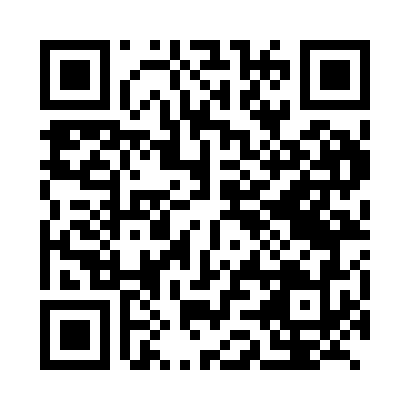 Prayer times for Bikondolo, CongoWed 1 May 2024 - Fri 31 May 2024High Latitude Method: NonePrayer Calculation Method: Muslim World LeagueAsar Calculation Method: ShafiPrayer times provided by https://www.salahtimes.comDateDayFajrSunriseDhuhrAsrMaghribIsha1Wed4:596:1112:093:306:077:142Thu4:596:1112:093:306:077:143Fri4:596:1112:093:306:067:144Sat4:596:1112:083:306:067:145Sun4:596:1112:083:306:067:136Mon4:596:1112:083:306:067:137Tue4:596:1112:083:306:067:138Wed4:596:1112:083:306:057:139Thu4:596:1112:083:306:057:1310Fri4:596:1112:083:306:057:1311Sat4:596:1112:083:306:057:1312Sun4:596:1112:083:316:057:1313Mon4:596:1112:083:316:057:1314Tue4:596:1112:083:316:057:1315Wed4:596:1112:083:316:057:1316Thu4:596:1112:083:316:057:1317Fri4:596:1212:083:316:057:1318Sat4:596:1212:083:316:057:1319Sun4:596:1212:083:316:057:1320Mon4:596:1212:083:316:057:1421Tue4:596:1212:083:316:057:1422Wed4:596:1212:083:316:057:1423Thu4:596:1212:093:316:057:1424Fri4:596:1312:093:316:057:1425Sat4:596:1312:093:326:057:1426Sun4:596:1312:093:326:057:1427Mon4:596:1312:093:326:057:1428Tue4:596:1312:093:326:057:1429Wed5:006:1312:093:326:057:1530Thu5:006:1412:093:326:057:1531Fri5:006:1412:093:326:057:15